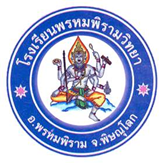 แบบบันทึกผลกิจกรรมพัฒนาผู้เรียนโรงเรียนพรหมพิรามวิทยา  อำเภอพรหมพิราม  จังหวัดพิษณุโลกสหวิทยาเขตวังจันทน์สำนักงานเขตพื้นที่การศึกษามัธยมพิษณุโลก อุตรดิตถ์ปีการศึกษา ………………….ชุมนุม ……………………………………………………………………………………………..ครูที่ปรึกษา  ……………………………………………………………………………………………….                 ………………………………………………………………………………………………สรุปผลการประเมินการอนุมัติผลการประเมิน		ลงชื่อ ………………………………………………………. ครูที่ปรึกษาชุมนุมลงชื่อ ………………………………………………………. หัวหน้ากิจกรรมชุมนุมลงชื่อ ………………………………………………………. หัวหน้างานทะเบียนวัดผลเรียนเสนอเพื่อโปรดพิจารณา  	ลงชื่อ ……………………………………..…………..……. รองผู้อำนวยกลุ่มบริหารวิชาการ                       (นางสาวอุษณีย์   เสือจันทร์)  (    )  อนุมัติ                (    )   ไม่อนุมัติ          ……………………………………..…………….               (นางอุไร     ปัญญาสิทธิ์)         ผู้อำนวยการโรงเรียนพรหมพิรามวิทยา             โครงการกิจกรรมชุมนุม ……………………………………………………………ชื่อชุมนุม …………………………………………………………………………………. จำนวนสมาชิก …………………………… คนชื่อ นร. ……………………………………………………….…………………. ชั้น ม.  ……………………………….. ประธานชุมนุมชื่อ นร. …………………………………………………………………………. ชั้น ม.……………………………….. รองประธานชุมนุมสมาชิกในชุมนุมทุกคน  กรรมการกิจกรรมชุมนุมชื่อ นร. …………………………………………………….……………………. ชั้น ม.  ……………………………….. เลขานุการชุมนุมชื่อ นร. …………………………………………………………………………. ชั้น ม.  ………………………….. รองเลขานุการชุมนุมชื่อ นร. …………………………………………………………………………. ชั้น ม.  ………………………….. รองเลขานุการชุมนุมชื่อ นร. …………………………………………………………………………. ชั้น ม.  ……………………….. รองเลขานุการชุมนุมครูที่ปรึกษาชุมนุม ๑. ……………………………………………………….  ๒. …………………………………………………………….สถานที่เรียน ……………………………………………………………………………………………………………………………………………………………แบบจัดการเรียนการสอนกิจกรรมคุณลักษณะอันพึงประสงค์  หมายถึง  เมื่อผู้เรียนได้เรียนรู้/ฝึกปฏิบัติจากการเข้าร่วมกิจกรรมชุมนุมแล้ว      นักเรียนปฏิบัติอะไรได้  มีจิตสาธารณะอย่างไร ทำประโยชน์อะไรเพื่อโรงเรียน  สังคมจุดประสงค์  หมายถึง  การระบุผลที่นักเรียนได้รับจากการเรียนชุมนุม   นักเรียนมีความรู้ และทำอะไรได้สาระ/ภาระงาน  หมายถึง  เนื้อหาที่ครูมอบหมายให้นักเรียนค้นคว้า หรือนักเรียนได้ศึกษาเรียนรู้อะไรเพิ่มเติม หรือสร้างชิ้นงานขึ้นได้บ้างกิจกรรมชุมนุม  จัดการเรียนการสอนรูปแบบโครงงานสร้างสรรค์ประโยชน์แนวดำเนินกิจกรรม  มีดังนี้การวัดผลประเมินผล	วิธีการประเมินผล สังเกต การร่วมกิจกรรมกับสมาชิกของชุมนุมประเมินชิ้นงาน การร่วมเสนอผลงานในงานกิจกรรมโรงเรียนเกณฑ์การประเมิน	ผลการเรียนผ่าน ( ผ ) เมื่อ	๑. สมาชิกเข้าร่วมกิจกรรมชุมนุมอย่างน้อยร้อยละ ๘๐ ของเวลาเรียนทั้งหมด	๒. สมาชิกมีความรับผิดชอบ ร่วมกิจกรรมกับสมาชิกของชุมนุมอย่างสม่ำเสมอ	๓. สมาชิกร่วมกิจกรรมตามวัตถุประสงค์ที่สำคัญ	ผลการเรียน ไม่ผ่าน ( มผ. ) เมื่อ	๑. สมาชิกเข้าร่วมกิจกรรมชุมนุมต่ำกว่าร้อยละ ๘๐ ของเวลาเรียนทั้งหมด	๒. สมาชิกไม่ปฏิบัติกิจกรรมร่วมกับสมาชิกของชุมนุมอย่างสม่ำเสมอ	๓. สมาชิกไม่ร่วมกิจกรรมตามวัตถุประสงค์ที่สำคัญลงชื่อ ..................................................... นักเรียน ประธานชุมนุม 	            (…………………………………………………………)ลงชื่อ ..................................................... ครูที่ปรึกษาชุมนุม / ผู้เสนอโครงการ 	          (……………………………………………………………)     ลงชื่อ ..................................................... หัวหน้างานกิจกรรมชุมนุม / ผู้เห็นชอบโครงการ  	           (นางสาวพวงเพชร  ภู่ธูป)     ลงชื่อ ..................................................... ผู้อำนวยการโรงเรียนพรหมพิรามวิทยา / ผู้อนุมัติโครงการ 	            (นางอุไร      ปัญญาสิทธิ์)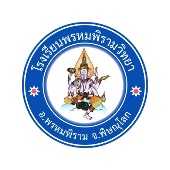 	เกณฑ์การประเมินกิจกรรมพัฒนาผู้เรียน (ชุมนุม)โรงเรียนพรหมพิรามวิทยา                  ภาคเรียนที่ …………….. ปีการศึกษา ………………………..ชื่อกิจกรรมชุมนุม ………………………………..  ชื่อคุณครูที่ปรึกษา  …………………………………………………………….....          คะแนน  ๖๖ – ๗๐ คะแนน		ระดับเหรียญทอง	คะแนน  ๖๐ – ๖๕ คะแนน		ระดับเหรียญเงิน	คะแนน  ๕๕ – ๕๙ คะแนน		ระดับเหรียญทองแดงกิจกรรมพัฒนาผู้เรียน โรงเรียนพรหมพิรามวิทยาระบุจุดเด่น ………………………………………………………………………………………………………………………………………………………………………………………………………………………………….…………………………………………………………………………………………………………………………………………………………….…………………………………………………………………………………………………………………………………………………………….…………………………………………………………………………………………………………………………………………………………….…………………………………………………………………………………………………………………………………………………………….…………………………………………………………………………………………………………………………………………………………….…………………………………………………………………………………………………………………………………………………………….…………………………………………………………………………………………………………………………………………………………….………………………………………………………………………ระบุจุดด้อย ………………………………………..……………………………………………………………………………………………………………………………………………………………………………………….…………………………………………………………………………………………………………………………………………………………….…………………………………………………………………………………………………………………………………………………………….…………………………………………………………………………………………………………………………………………………………….…………………………………………………………………………………………………………………………………………………………….…………………………………………………………………………………………………………………………………………………………….…………………………………………………………………………………………………………………………………………………………….…………………………………………………………………………………………………………………………………………………………….………………………………………………………………………รวมคะแนน ............................. คะแนน							ลงชื่อ .................................................... ผู้ประเมิน                                                                                (                                       )							   วันที่ ......................................................กิจกรรมพัฒนาผู้เรียน  โรงเรียนพรหมพิรามวิทยาแบบสำรวจเวลาเรียน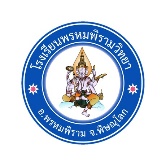 กิจกรรมชุมนุม…………………………….............…………….ภาคเรียนที่ …………..  ปีการศึกษา ………………..สรุป  นักเรียนที่ผ่านกิจกรรม  จำนวน................. คน  คิดเป็นร้อยละ .................             นักเรียนที่ไม่ผ่านกิจกรรม  จำนวน................. คน  คิดเป็นร้อยละ .................    ลงชื่อ ............................................. ครูที่ปรึกษาชุมนุม      (.……………..………………………..)ภาพประกอบกิจกรรมชุมนุม…………………………………………………………………………จำนวนนักเรียนผลการประเมินผลการประเมินผลการประเมินผลการประเมินจำนวนนักเรียนผ่านผ่านไม่ผ่านไม่ผ่านจำนวนนักเรียนภาคเรียนที่ ๑ภาคเรียนที่ ๒ภาคเรียนที่ ๑ภาคเรียนที่ ๒จำนวนนักเรียนคิดเป็นร้อยละเอกสารงานกิจกรรมพัฒนาผู้เรียนกลุ่มบริหารวิชาการคุณลักษณะอันพึงประสงค์จุดประสงค์สาระ/ภาระงาน            ภาคเรียนที่ ๑สัปดาห์ที่รายการกิจกรรม            ภาคเรียนที่ ๒สัปดาห์ที่รายการกิจกรรมที่รายการประเมินผลการปฏิบัติผลการปฏิบัติผลการปฏิบัติผลการปฏิบัติผลการปฏิบัติที่รายการประเมินมากที่สุด ๕มาก ๔ปานกลาง ๓น้อย ๒ไม่มี ๐๑มีแผนงาน/โครงการ๒เป็นกิจกรรมที่สนับสนุนการเรียนรู้กลุ่มสาระ๓ส่งเสริมคุณธรรมจริยธรรมและคุณลักษณะอันพึงประสงค์๔ส่งเสริมการให้บริการและการประกอบอาชีพ๕มีความคิดริเริ่มสร้างสรรค์๖มีการแต่งตั้งคณะกรรมการดำเนินงานกิจกรรม๗มีขั้นตอนกระบวนการทำงานที่ชัดเจน๘มีการสรุปผลและรายงานการจัดกิจกรรม๙มีประโยชน์และสำคัญ๑๐ความมุ่งมั่นพากเพียรของนักเรียน๑๑รูปแบบและวิธีการนำเสนอได้ชัดเจนน่าสนใจ๑๒มีกิริยามารยาท การทักทาย การพูด การใช้ภาษา๑๓การแบ่งงาน ทำงานเป็นกลุ่ม๑๔การให้บริการโรงเรียน สังคมที่เลขประจำตัวชื่อ – สกุลวัน๑๗๒๔๓๑๗๑๔๒๑๒๘๕๑๒๑๙๒๖๒๙๑๖๒๓๓๐๖๑๓๒๐รวมคิดเป็นร้อยละผลการประเมินที่เลขประจำตัวชื่อ – สกุลเดือนพ.คพ.คพ.คมิ.ย.มิ.ย.มิ.ย.มิ.ย.ก.ค.ก.ค.ก.ค.ก.ค.ส.ค.ส.ค.ส.ค.ส.ค.ส.ค.ก.ย.ก.ย.ก.ย.รวมคิดเป็นร้อยละผลการประเมินที่เลขประจำตัวชื่อ – สกุล๑๒๓๔๕๖๗๘๙๑๐๑๑๑๒๑๓๑๔๑๕๑๖๑๗๑๘๑๙รวมคิดเป็นร้อยละผลการประเมินที่เลขประจำตัวชื่อ – สกุลวัน๑๗๒๔๓๑๗๑๔๒๑๒๘๕๑๒๑๙๒๖๒๙๑๖๒๓๓๐๖๑๓๒๐รวมคิดเป็นร้อยละผลการประเมินที่เลขประจำตัวชื่อ – สกุลเดือนพ.คพ.คพ.คมิ.ย.มิ.ย.มิ.ย.มิ.ย.ก.ค.ก.ค.ก.ค.ก.ค.ส.ค.ส.ค.ส.ค.ส.ค.ส.ค.ก.ย.ก.ย.ก.ย.รวมคิดเป็นร้อยละผลการประเมินที่เลขประจำตัวชื่อ – สกุล๑๒๓๔๕๖๗๘๙๑๐๑๑๑๒๑๓๑๔๑๕๑๖๑๗๑๘๑๙รวมคิดเป็นร้อยละผลการประเมิน